Образец бланка распорядительного документа (приказа)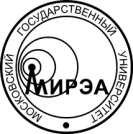 МИНОБРНАУКИ РОССИИМИНОБРНАУКИ РОССИИМИНОБРНАУКИ РОССИИФедеральное государственное бюджетное образовательное учреждение  высшего образования«Московский технологический университет»МИРЭАФедеральное государственное бюджетное образовательное учреждение  высшего образования«Московский технологический университет»МИРЭАФедеральное государственное бюджетное образовательное учреждение  высшего образования«Московский технологический университет»МИРЭАПРИКАЗПРИКАЗПРИКАЗ____________________                 Москва           № _______________________